Сказка про Зайца-забиякуСказка про зайчика для детей, которые часто дерутся и обижают других детей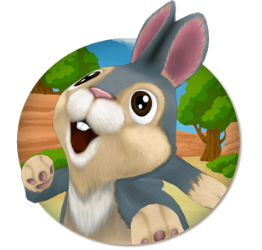 Однажды зайцу приснился удивительный сон. Увидел он свой родной лес, знакомых зверей и птиц, и только одно было необычно: все его боялись и уважали. — Смотрите, — сказала лиса. — Вон идет великий заяц. Он победил меня вчера, и теперь я должна каждый день приносить ему на завтрак капусту. — Да-да, — согласился волк. — Это самый великий заяц. Меня он тоже победил, и теперь я должен каждый день на обед приносить ему морковь! — Точно, это величайший в мире заяц! — проревел медведь. — Он меня вчера так побил, что теперь я должен каждый вечер приносить ему на ужин мед! Иначе он меня вообще из леса выгонит! — Смотрите все, вон идет великий и могучий заяц! — стрекотали сороки. — Великий, великий, — поддакивали белки. — Вели-КВА-лепный, вели-КВА-лепный, — квакали лягушки. Заяц вышагивал по тропинке, гордо задрав голову, и отталкивал всех встречных. Под кустом малины спал медведь. Заяц подошел к нему да как даст ему лапой. Медведь так и покатился кувырком! — Не смей есть мою малину, косолапый! — закричал ему вслед заяц. Идет он дальше, а у речки сидит волк, рыбу ловит. Подошел к нему заяц да как ударит волка по спине, волк бултых в воду! Сидит и вылезать боится. — Не смей в моей речке рыбу ловить, — погрозил ему кулаком заяц. Поскакал заяц дальше, а навстречу ему лиса с лукошком яблок. Увидала зайца издали, кланяться начала, но заяц все равно лукошко у нее отобрал и побил: — Не смей в моем лесу яблоки собирать! Шел он, шел по лесу… и проснулся. Потянулся заяц, выглянул в окошко и думает: «И чего я раньше всех боялся? Надо показать, кто в лесу хозяин!» Вышел он на опушку и закричал: — Берегитесь, звери, это я, великий заяц, проснулся! — Хи-хи-хи, — тоненько захихикали белочки. — Ха-ха-ха, — басовито захохотал старый кабан. — Ах, смеетесь, ну я вам сейчас покажу! — воскликнул заяц и сердито затопотал по тропинке. Смотрит, а навстречу ему ежик торопится, на спинке грибы несет. — А ну отдавай мои грибы! — крикнул заяц, да как стукнет ежика. — Ой, ой-ой! — заплакал заяц. — Какой ты колючий! — А ты приставучий! — ответил ежик. — Зачем дерешься? Если тебе нужны грибы, то иди и собирай сам! — Но я же великий и могучий заяц, меня все боятся и уважают! — Ты глупый! — ответил ежик. — Никто тебя не боится. Драчунов не любят и не уважают! — Что же делать? — спросил заяц. Но ежик его уже не слышал, он побежал по тропинке дальше по своим делам. Грустный-прегрустный побрел заяц домой. — Ух! — ухнула старая мудрая сова. — Уважают не за силу, а за добрые дела! — Глупости, — махнул лапкой заяц. Не доходя до поляны, на которой стоял его домик, он вдруг услышал чьи-то жалобные всхлипывания. — Эй, кто там? — крикнул заяц. — Это я, медвежонок! — раздалось из кустов. Заяц раздвинул густые ветки и увидел маленького медвежонка. Его лапка застряла между ветвей старого дуба, и он никак не мог освободиться. — Эх ты, глупыш! Сейчас я тебе помогу, — сказал заяц и начал ломать старые сучья. Как только медвежонок освободился, он радостно запрыгал вокруг зайца и запел: Ты теперь мой лучший друг! И пусть знают все вокруг: Ты великий и могучий, Самый смелый, самый лучший! Заяц засмущался, а потом спросил: — Ты и правда так думаешь? — Конечно! — воскликнул медвежонок. — Заяц — лучший друг медвежонка. Заяц спас медвежонка. Заяц — герой! — застрекотали сороки и понесли новость по лесу. — Вот видишь! — сказала зайцу сова. — Теперь тебя будут уважать не во сне, а наяву. И вовсе незачем драться для этого! Я же говорила: уважают не за силу, а за добрые дела!   Автор Ирина Гурина Источник: webbaby.ru